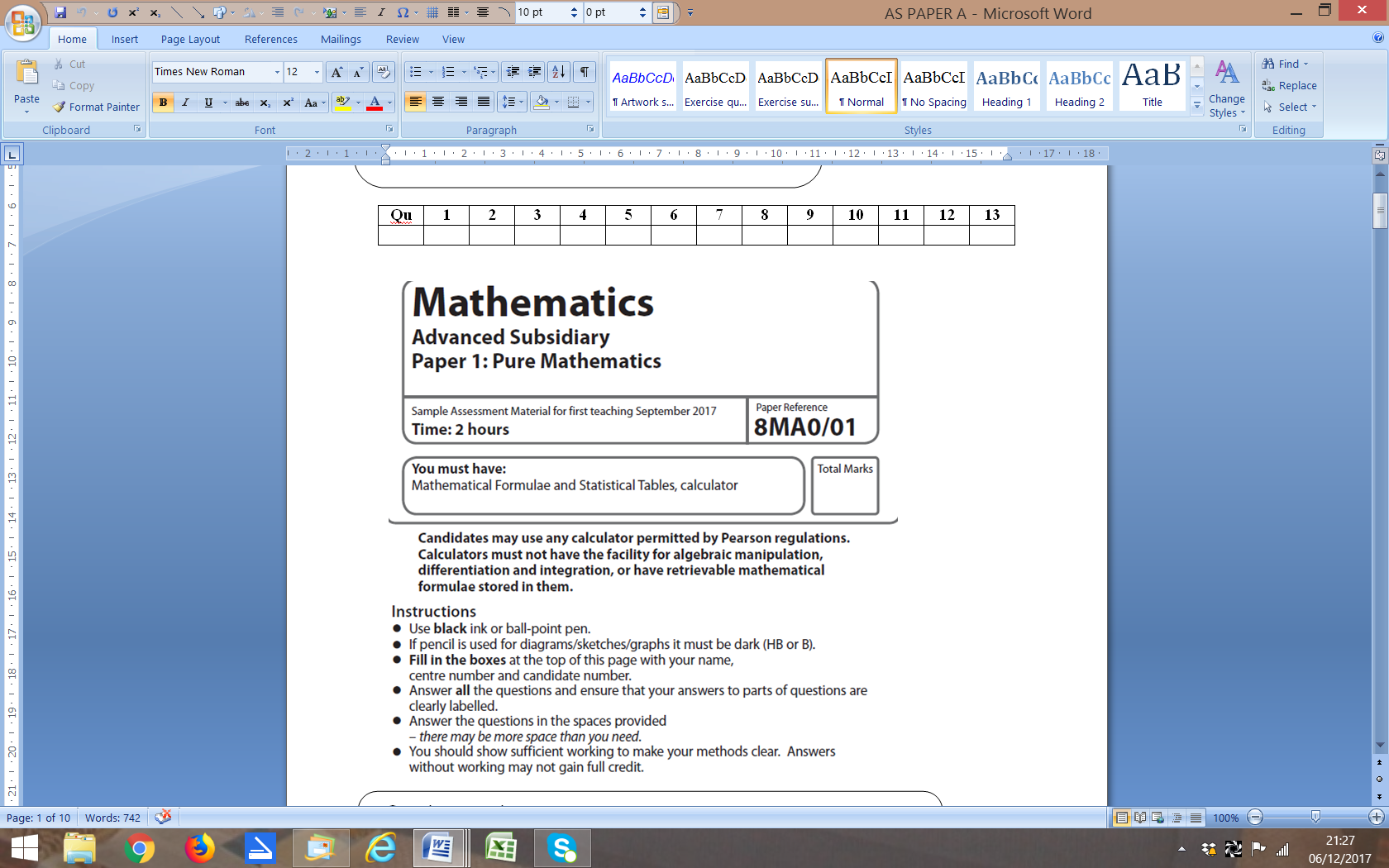 NOTE:  Any correct and complete method is acceptable for demonstrating that  for all x. (e.g. finding the discriminant and single value,          finding the minimum point by differentiation          or completing the square and showing that it is both positive and a minimum, sketching the graph               supported with appropriate methodology etc). NOTES:  Elimination of x follows the same scheme. leading tThis leads to Use of  gives  which reduces to  m cannot equal 0, so this must be discarded as a solution for the final A mark.could be used implicitly within the quadratic equation formula.NOTES:  ft marks – pursues a correct method and obtains a correct answer or answers from their 5376 from part a.NOTES:    10a: Award ft marks for correct use of cosine rule using an incorrect initial angle.10b:  Award ft marks for a correct solution using their answer to part (a).  NOTES:  (a):  A sketch of a rectangular prism with a base of x by x and a height of h is acceptable for the first method mark.(c):  Other complete methods for demonstrating that V is a maximum are acceptable.         For example a sketch of the graph of V against x or calculation of values of V or          on either side.NOTES:  12a:  Award method marks for substituting limits even if evaluation at x = 0 is not seen.	12b:  For the first integral, candidates may integrate  –f(x) between  −2 and 0 to obtain a positive            answer directly.NOTES:13a:  Equation can be solved by completing the square or by using the quadratic formula. Either method is acceptable.13b:  Answers with incorrect coordinates lose accuracy marks as appropriate. However, the graph accuracy marks can be awarded for correctly labelling their coordinates, even if their coordinates are incorrect.13c:  If the student incorrectly writes the initial equation, award 1 method mark for an attempt to solve the incorrect equation. Solving the correct equation by either factorising or completing the square is acceptable.(TOTAL:  100 MARKS)Considers the expression  either on its own or as part of an inequality/equation with 0 on the other side.M1Makes an attempt to complete the square.
For example, stating:      (ignore any (in)equation)M1States a fully correct answer:        (ignore any (in)equation)A1Interprets this solution as proving the inequality for all values of x. Could, for example, state that  as a number squared is always positive or zero, therefore . Must be logically connected with the statement to be proved; this could be in the form of an additional statement. So (for all x) or by a string of connectives which must be equivalent to “if and only if”s.A1Total:         4 marksB1Correct substitution of (4, −7) or (−6, 11) and their gradient into y = mx + b                               or  y − y1 = m(x − x1) o.e. to find the equation of the line. For example, or or or .M15y + 9x − 1 = 0 or −5y − 9x + 1 = 0 onlyA1(3 marks) so. Award mark for seen.B1 so . Award mark for  seen.B1Area = B1(3 marks)Total:         6 marksMakes an attempt to begin solving the equation. For example, states that M1Uses the identity  to write, M1States or implies use of the inverse tangent. For example,      or      M1Shows understanding that there will be further solutions in the given range, by adding 180° to 30° at least once. (ignore any out of range values).M1Subtracts 20 and divides each answer by 3.(ignore any out of range values).M1States the correct final answers to 1 decimal place. caoA1Total:         6 marksUses appropriate law of logarithms to write Uses appropriate law of logarithms to write M1M1Inverse log11 (or 11 to the) both sides.	Inverse log11 (or 11 to the) both sides.	M1M1Derives a 3 term quadratic equation.	Derives a 3 term quadratic equation.	M1M1Correctly factorisesor uses appropriate technique to solve their quadratic.Correctly factorisesor uses appropriate technique to solve their quadratic.M1M1Solves to find Solves to find A1A1Understands that stating that this solution would require taking the log of a negative number, which is not possible.Understands that stating that this solution would require taking the log of a negative number, which is not possible.B1B1Total:      6 marksTotal:      6 marksEquates the i components for the equation a + b = mc o.e.                  2p + 6 = 4m B1Equates the j components for the their equation a + b = mc              −5 − 3p = −5mB1Makes an attempt to find p by eliminating m in some way.For example,o.e.           or           o.e.M1p = 5A1NOTES:  Alternatively,   M1: attempt to eliminate p first.              A1: m = 4 and p = 5(4 marks)Using their value for p from above, makes a substitution into the vectors to form a + b10i – 5j + 6i – 15jM1ftCorrectly simplifies.                                                                               16i – 20jA1ftNOTES:  OR    M1ft: substitute their m = 4 into their a + b = mc.  A1ft: correct simplification.(2 marks)Total:      6 marksMakes an attempt to subsitute 7 into the equation, for example, seen.M11644 or 1640 only (do not accept non-integeric final answer).A1(2 marks)It is the initial bacteria population.B1(1 mark)States that  or that M1Solves to find M124 (hours) cao (do not accept e.g. 24.0).A1(3 marks)Total:        6 marks   y = mx − 2 seen or implied.M1Substitutes their y = mx − 2 into  o.e.M1Rearranges to a 3 term quadratic in x          (condone one arithmetic error).M1Uses ,M1Rearranges to  or any multiple of this.A1Attempts solution using valid method. For example,    M1 or o.e. (NB decimals A0).A1Total:       7 marksMakes an attempt to find the vector.For example, writing  or M1Shows a fully simplified answer:A1(2 marks)Correctly interprets the meaning of , by writing     o.e.M1Correct method to solve quadratic equation in q (full working must be shown).For example,      or     M1q – 7 = ±4     or         or    M1q = 11A1q = 3A1(5 marks)Total:        7 marks      States or implies the expansion of a binomial expression to the 9th power, up to and including the x3 term.or  M1Correctly substitutes 2 and px into the formula.M1Makes an attempt to simplify the expression (at least one power of 2 calculated and one bracket expanded correctly).M1depStates a fully correct answer:         A1(4 marks)  States that  5376p3 = − 84   M1ftCorrectly solves for p:   p3 = −   so   p = −     A1ft     Correctly find the coefficient of the x term:  2304 (−) = −576B1ftCorrectly find the coefficient of the x2 term: 4608 (−)2 = 288 B1ft(4 marks)Total:         8 marksStates or implies that the angle at P is 74°B1States or implies the use of the cosine rule. For example,M1Makes substitution into the cosine rule.M1ftMakes attempt to simplify, for example, stating M1ftStates the correct final answer. QR = 14.7 km.A1(5 marks)States or implies use of the sine rule, for example, writing M1Makes an attempt to substitute into the sine rule. M1ftSolves to find Q = 78.77…°A1ftMakes an attempt to find the bearing, for example, writing bearing = 180° – 78.77…° – 33°M1ftStates the correct 3 figure bearing as 068°A1ft(5 marks)Total:      10 marksStates or implies that area of base is x2.M1States or implies that total surface area of the fish tank is Use of a letter other than h is acceptable.M1M1Substitutes for h in M1Simplifies to obtain  *A1*(5 marks)Differentiates f(x)                                     B1Attempts to solve                         or M1 o.e. (NB must be positive)A1Substitutes for x in            o.e. or awrt 6160A1(4 marks)Differentiates f ʹ(x)            o.e.M1Substitutes  into f ʹʹ(x)          States , so V in part b is a maximum value.A1(2 marks)Total:      11 marksAttempts to take out x or –x.                                      or M1Fully and correctly factorised cubic.                         or M1Correct coordinates written. A(−2,0) and B(4, 0).A1(3 marks)Makes an attempt to findRaising at least one x power by 1 would constitute an attempt.M1Fully correct integration seen.                              (ignore limits at this stage)A1Makes an attempt to substitute limits into integrated function to find the area between x = −2 and x = 0                                                                     M1Finds the correct answer.                                                      A1 stated or used as area here or later in solution (could be implied by correct final answer).B1Makes an attempt to substitute limits into integrated function to find the area between x = 0 and x = 4 M1Finds the correct answer.                                                             A1Correctly adds the two areas.  o.e.A1(8 marks)Total:      11 marksAttempt to solve q(x) = 0 by completing the square or by using the formula.or Attempt to solve q(x) = 0 by completing the square or by using the formula.or M1 and/or statement that says a = 5 and b = 5 and/or statement that says a = 5 and b = 5A1(2 marks)	Figure 1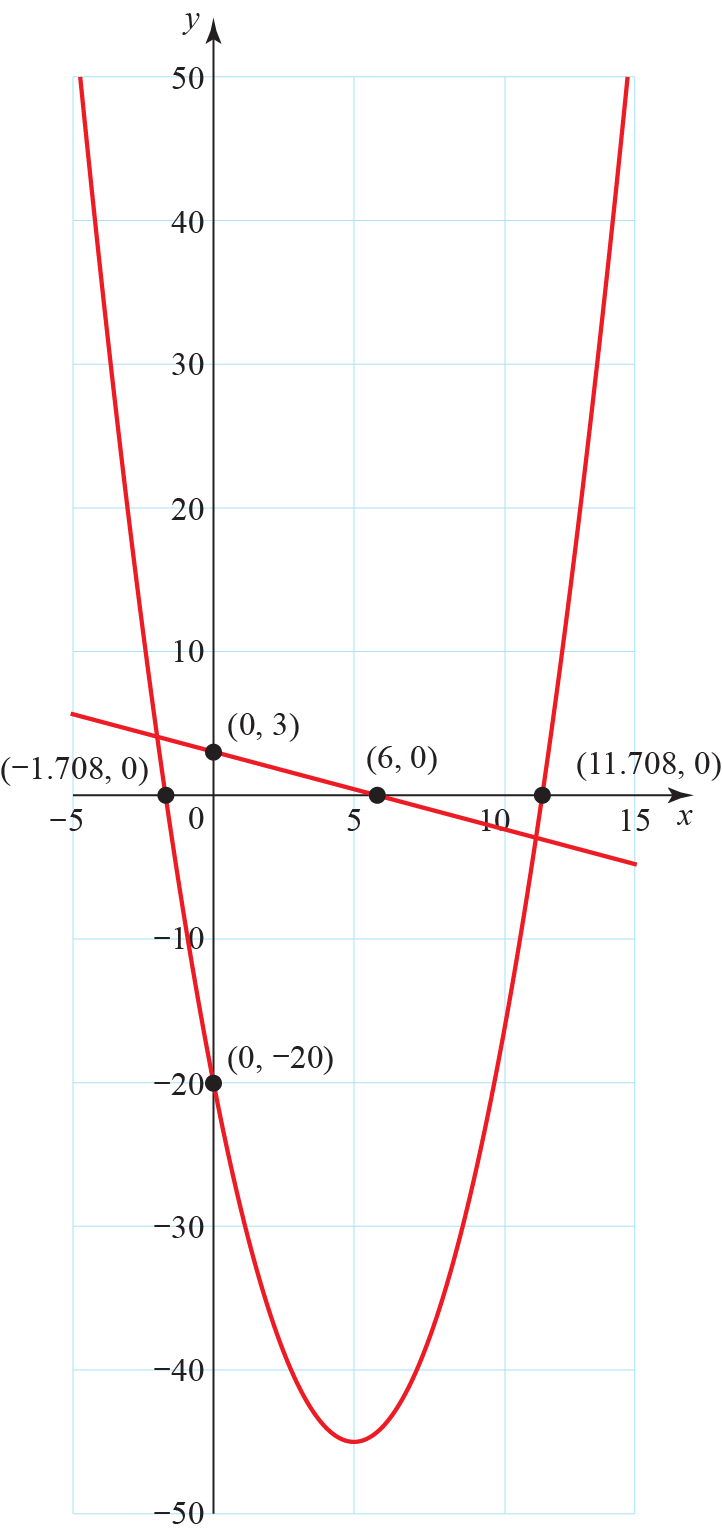 q(0) = −20, so y = q(x) intersects y-axis at (0, −20) and x-intercepts labelled (accept incorrect values from part a).B1ft	Figure 1y = p(x) intersects y-axis
at (0, 3).B1	Figure 1y = p(x) intersects x-axis
at (6, 0).B1	Figure 1Graphs drawn as shown with all axes intercepts labelled. The two graphs should clearly intersect at two points, one at a negative value of x and one at a positive value of x. These points of intersection do not need to be labelled.B1(4 marks)Statement indicating that this is the point where p(x) = q(x)or seen.M1Their equation factorised, or attempt to solve their equation by completing the square.2x2 −19x – 46 = 0(2x – 23)(x + 2) = 0M1A1A1(4 marks)       x < – 2 or o.e.B1NB: Must see “or” or  (if missing SC1 for just the correct inequalities).B1(2 marks)Total:      12 marks